ประกาศเทศบาลตำบลฉวาง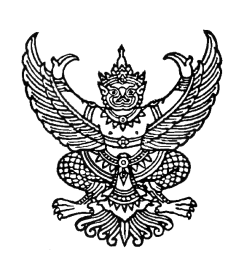 เรื่อง  รับสมัครสอบคัดเลือกเพื่อแต่งตั้งพนักงานเทศบาลตำแหน่งผู้ปฏิบัติงานให้ดำรงตำแหน่งบริหารของเทศบาล  ______________________         		ด้วยเทศบาลตำบลฉวาง  อำเภอฉวาง จังหวัดนครศรีธรรมราช  จะดำเนินการสอบคัดเลือกเพื่อแต่งตั้งพนักงานเทศบาลตำแหน่งผู้ปฏิบัติงานให้ดำรงตำแหน่งบริหารของเทศบาล  		ดังนั้น  อาศัยอำนาจตามความในข้อ ๘๑  ของประกาศคณะกรรมการพนักงานเทศบาลจังหวัดนครศรีธรรมราช  เรื่อง  หลักเกณฑ์และเงื่อนไขเกี่ยวกับการบริหารงานบุคคลของเทศบาล ลงวันที่  ๒๕  พฤศจิกายน  พ.ศ. ๒๕๔๕  (แก้ไขเพิ่มเติม) พ.ศ.  ๒๕๕๘   ลงวันที่  ๑๔  มกราคม  พ.ศ. ๒๕๕๘  จึงประกาศรับสมัครสอบคัดเลือกเพื่อแต่งตั้งพนักงานเทศบาลตำแหน่งผู้ปฏิบัติงานให้ดำรงตำแหน่งบริหารของเทศบาล  รายละเอียดดังต่อไปนี้		๑.  ตำแหน่งที่รับสมัคร		     -  หัวหน้าฝ่ายอำนวยการ  (นักบริหารงานทั่วไป ๖)		๒.  คุณสมบัติของผู้มีสิทธิสมัครสอบคัดเลือกฯ  		     ผู้มีสิทธิสมัครสอบคัดเลือกฯ  จะต้องเป็นผู้มีคุณสมบัติครบถ้วน  ตามคุณสมบัติเฉพาะสำหรับตำแหน่งในวันรับสมัครสอบคัดเลือกฯ  (รายละเอียดตามภาคผนวก ก)  		๓.  การสมัครสอบและสถานที่รับสมัครสอบ		     ให้ผู้ประสงค์ที่จะสมัครสอบคัดเลือกฯ  ยื่นใบสมัครและเอกสารต่างๆ ที่กำหนดด้วยตนเอง    ณ  สำนักงานเทศบาลตำบลฉวาง อำเภอฉวาง จังหวัดนครศรีธรรมราช  ตั้งแต่วันที่ ๑๔ – ๓๐ ตุลาคม พ.ศ.๒๕๕๘  ในวันและเวลาราชการ 	๔.  เอกสารและหลักฐานต่างๆ ที่จะยื่นพร้อมใบสมัคร  		     ให้ผู้สมัครสอบคัดเลือกฯ ยื่นเอกสารพร้อมหลักฐาน ดังต่อไปนี้(๑)  ใบสมัคร  จำนวน  ๑  ชุด (รายละเอียดตามภาคผนวก ข)  (๒)  รูปถ่ายหน้าตรงไม่สวมหมวกและไม่สวมแว่นตาดำ  ขนาด  ๑  นิ้ว   ถ่ายครั้งเดียวกันไม่เกิน ๖  เดือน  จำนวน  ๓  รูป  และให้ผู้สมัครเขียน  ชื่อ  -  สกุล  หลังรูปถ่ายด้วยตัวบรรจง(๓)  สำเนาบัตรประจำตัวเจ้าหน้าที่ของรัฐ (พนักงานเทศบาล)  พร้อมลงชื่อรับรองสำเนาถูกต้อง (ถ่ายเอกสารด้านหน้าและด้านหลังของบัตรในใบเดียวกัน ) จำนวน ๑  ฉบับ(๔)  สำเนาทะเบียนบ้านพร้อมลงชื่อรับรองสำเนาถูกต้อง  จำนวน  ๑  ฉบับ (๕)  สำเนาใบปริญญาบัตร และระเบียนแสดงผลการเรียน(Transcript) ที่แสดงว่าเป็นผู้มีคุณสมบัติเฉพาะตำแหน่งที่สมัครเข้ารับการคัดเลือก พร้อมลงชื่อรับรองสำเนาถูกต้อง อย่างละ ๑ ฉบับ(๖)  สำเนาบัตรประวัติพนักงานเทศบาลของผู้สมัครสอบพร้อมลงชื่อรับรองสำเนาถูกต้อง จำนวน ๑ ชุด(๗)  ใบรับรองแพทย์ที่แสดงว่าไม่เป็นโรคต้องห้ามตามประกาศคณะกรรมการกลาง  พนักงานเทศบาล ลงวันที่ ๗ พฤศจิกายน  ๒๕๔๕ เรื่อง กำหนดโรคที่เป็นลักษณะต้องห้ามเบื้องต้นสำหรับพนักงานเทศบาล ซึ่งออกให้ไม่เกิน ๑ เดือน นับแต่วันตรวจร่างกาย จำนวน ๑ ฉบับ(๘)  หนังสือรับรองจากผู้บังคับบัญชาซึ่งเป็นผู้มีอำนาจสั่งบรรจุและแต่งตั้งอนุญาตให้มาสมัครสอบ จำนวน ๑ ฉบับ(๙)  ผลการประเมินบุคคลเพื่อพิจารณาความเหมาะสมกับตำแหน่งซึ่งประเมินโดยผู้บังคับ บัญชา ได้แก่ นายกเทศมนตรีหรือผู้ที่นายกเทศมนตรีมอบหมาย  จำนวน ๑ ชุด                           (๑๐) สำเนาหลักฐานอื่น ๆ (ถ้ามี) เช่น ทะเบียนสมรส ใบเปลี่ยนชื่อ – สกุล จำนวนอย่างละ ๑ ฉบับสำหรับการสมัครสอบคัดเลือกในครั้งนี้ให้ผู้สมัครสอบตรวจสอบและรับรองตนเองว่าเป็นผู้มีคุณสมบัติครบถ้วนตามคุณสมบัติเฉพาะสำหรับตำแหน่งที่สมัครสอบ  หากภายหลังปรากฏว่าผู้สมัครรายใดมีคุณสมบัติไม่ครบถ้วน   เทศบาลตำบลฉวางจะถือว่าเป็นผู้ขาดคุณสมบัติในการสมัครสอบคัดเลือกฯและไม่มีสิทธิได้รับการบรรจุและแต่งตั้งให้ดำรงตำแหน่งที่สอบคัดเลือกฯได้๕. ค่าธรรมเนียมในการสมัครสอบผู้สมัครสอบคัดเลือกต้องเสียค่าธรรมเนียมการสมัครสอบคัดเลือกในวันที่ยื่นใบสมัครคนละ ๔๐๐.-บาท (สี่ร้อยบาทถ้วน) ค่าธรรมเนียมการสมัครสอบจะไม่จ่ายคืนให้เมื่อได้ประกาศรายชื่อผู้มีสิทธิสอบแล้ว เว้นแต่มีการยกเลิกการสอบครั้งนี้ทั้งหมด เนื่องจากมีการทุจริตหรือส่อไปในทางทุจริต จึงให้จ่ายคืนค่าธรรมเนียมการสมัครสอบแก่ผู้สมัครเฉพาะผู้ที่มิได้มีส่วนเกี่ยวข้องกับการทุจริตหรือส่อไปในทางทุจริตนั้นได้๖. การประกาศรายชื่อผู้เข้าสอบ กำหนดวัน เวลา สถานที่สอบ และระเบียบเกี่ยวกับการสอบเทศบาลตำบลฉวาง จะประกาศรายชื่อผู้มีสิทธิสอบ กำหนดวัน เวลาและสถานที่สอบและระเบียบเกี่ยวกับการสอบ ณ สำนักงานเทศบาลตำบลฉวาง ในวันที่  ๕  พฤศจิกายน  ๒๕๕๘ และสำเนาแจ้งไปยังคณะกรรมการพนักงานเทศบาลจังหวัดทุกจังหวัด และเว็บไซต์เทศบาลตำบลฉวาง www.chawang.go.th		๗. การสอบคัดเลือกคณะกรรมการสอบคัดเลือกฯ จะดำเนินการสอบภาคความรู้ความสามารถทั่วไป (ภาค ก)และภาคความรู้ความสามารถที่ใช้เฉพาะสำหรับตำแหน่ง (ภาค ข) ในวันที่ ๓๐  พฤศจิกายน  พ.ศ. ๒๕๕๘ และประกาศผลให้ทราบในวันที่ ๓๐ พฤศจิกายน พ.ศ.๒๕๕๘		๘.  หลักสูตรและวิธีการสอบคัดเลือกฯ ฯ  (๑)  หลักสูตรและวิธีการสอบคัดเลือก  มีดังนี้     ก.  ภาคความรู้ความสามารถทั่วไป  (คะแนนเต็ม ๑๐๐ คะแนน)  ให้ทดสอบความรู้ความสามารถและความคิดริเริ่มในการกำหนดและปรับปรุงนโยบาย แผนงาน ระบบงาน และการบริหารของส่วนราชการที่สังกัด และอื่นๆ ที่จำเป็นสำหรับตำแหน่ง ตามแนวที่ระบุไว้ในมาตรฐานกำหนดตำแหน่ง โดยวิธีสอบข้อเขียน แบบเลือกตอบ (รายละเอียดตามภาคผนวก ค)       ข.  ภาคความรู้ความสามารถที่ใช้เฉพาะสำหรับตำแหน่ง (คะแนนเต็ม ๑๐๐ คะแนน)          ให้ทดสอบความรู้ความสามารถ หรือความคิดเห็นเกี่ยวกับงานในตำแหน่งโดยเฉพาะ วิธีสอบข้อเขียน             แบบเลือกตอบ  (รายละเอียดตามภาคผนวก ค)                                ค.  ภาคความเหมาะสมกับตำแหน่ง  (คะแนนเต็ม ๑๐๐ คะแนน) ให้ประเมินบุคคลเพื่อพิจารณาความเหมาะสมกับตำแหน่งในด้านต่างๆ ตามที่กำหนดในแบบประเมินบุคคลเพื่อพิจารณาความเหมาะสมกับตำแหน่งที่ ก.ท.กำหนด  โดยการวิธีการสัมภาษณ์การสอบคัดเลือกจะสอบภาคความรู้ความสามารถทั่วไป  และภาคความรู้ความสามารถที่ใช้เฉพาะตำแหน่งก่อน  ผู้ที่ผ่านการสอบภาคความรู้ความสามารถทั่วไปและภาคความรู้ความสามารถที่ใช้เฉพาะตำแหน่งจึงจะมีสิทธิเข้าสอบในภาคความเหมาะสมกับตำแหน่งต่อไป๙.  เกณฑ์การตัดสิน  ผู้สอบคัดเลือกได้จะต้องเป็นผู้สอบได้รับคะแนนในแต่ละภาคที่สอบตามหลักสูตรไม่ต่ำกว่าร้อยละ ๖๐ และโดยถือเอาคะแนนรวม๑๐.  การขึ้นบัญชีผู้ผ่านการสอบคัดเลือกฯ๑๐.๑  เทศบาลตำบลฉวาง จะประกาศรายชื่อผู้สอบคัดเลือกได้โดยเรียงลำดับที่จากผู้สอบได้คะแนนรวมสูงสุดลงมาตามลำดับ  ในกรณีที่มีผู้สมัครสอบได้คะแนนรวมเท่ากัน  ให้ผู้สอบได้คะแนนภาคความเหมาะสมกับตำแหน่งมากกว่าเป็นผู้อยู่ในลำดับที่สูงกว่า  ถ้าได้คะแนนภาคความเหมาะสมกับตำแหน่งเท่ากันให้ผู้ได้คะแนนภาคความรู้ความสามารถที่ใช้เฉพาะตำแหน่งมากกว่าเป็นผู้อยู่ในลำดับที่สูงกว่า  ถ้าได้คะแนนภาคความรู้ความสามารถที่ใช้เฉพาะตำแหน่งเท่ากัน  ให้ผู้ได้รับเลขประจำตัวสอบก่อนเป็นผู้อยู่ในลำดับที่สูงกว่า ๑๐.๒  ประกาศขึ้นบัญชีผู้ผ่านการสอบคัดเลือกจำนวน ๒ เท่า (เว้นแต่กรณีมีผู้สมัครจำนวนน้อยกว่า) ของอัตราว่างตามประกาศรับสมัครสอบคัดเลือก โดยเรียกรายงานตัวผู้สอบคัดเลือกได้ลำดับที่ ๑ ภายใน ๓๐ วัน และเมื่อได้มีการบรรจุแต่งตั้งผู้สอบคัดเลือกได้ตามจำนวนอัตราว่างที่จะแต่งตั้งแล้ว บัญชีสำรองให้ยกเลิกจึงประกาศมาเพื่อทราบโดยทั่วกันประกาศ  ณ  วันที่  ๑๐  กันยายน   พ.ศ. ๒๕๕๘   สุทธิพันธ์  ฤทธิรุตม์               (นายสุทธิพันธ์  ฤทธิรุตม์)               นายกเทศมนตรีตำบลฉวางรายละเอียดเกี่ยวกับตำแหน่ง หน้าที่และความรับผิดชอบ ลักษณะงานที่ปฏิบัติคุณสมบัติเฉพาะตำแหน่ง และความรู้ ความสามารถที่ต้องการของผู้เข้ารับการสอบคัดเลือกชื่อตำแหน่ง 			นักบริหารงานทั่วไป ๖ตำแหน่งประเภท		บริหารหน้าที่และความรับผิดชอบ		ปฏิบัติงานในฐานะหัวหน้าหน่วยงานเทียบเท่ากองในเทศบาล ซึ่งมีหน้าที่ความรับผิดชอบ ความยาก  และคุณภาพของงานค่อนข้างสูงมาก หรือในฐานะผู้ช่วยหัวหน้าหน่วยงาน ซึ่งเป็นตำแหน่งที่มีหน้าที่ความรับผิดชอบและคุณภาพของงานเทียบเท่าได้ระดับเดียวกัน รับผิดชอบการบริหารงานทั่วไป โดยควบคุมหน่วยงานหลายหน่วยงานและปกครองผู้อยู่ใต้บังคับบัญชาจำนวนมากพอสมควร และปฏิบัติหน้าที่อื่นตามที่ได้รับมอบหมายลักษณะงานที่ปฏิบัติ		พิจารณา ศึกษา วิเคราะห์ ทำความเห็น สรุปรายงาน เสนอแนะ และดำเนินการปฏิบัติงานบริหารทั่วไปที่ยากมาก โดยควบคุมตรวจสอบการจัดการงานต่าง ๆ หลายด้าน เช่น งานธุรการ งานสัญญางานบุคคล งานนิติการ งานประชาสัมพันธ์ งานทะเบียน งานนโยบายและแผน งานควบคุมและส่งเสริมการท่องเที่ยว งานรักษาความสงบเรียบร้อย งานจัดระบบงาน งานการเงินและบัญชี งานพัสดุ งานจัดพิมพ์และแจกจ่ายเอกสาร งานระเบียบแบบแผน งานรวบรวมข้อมูลสถิติ เป็นต้น หรือปฏิบัติงานเลขานุการที่ยากมาก เช่น ร่างหนังสือโต้ตอบ แปลเอกสาร กำกับควบคุมการเตรียมเรื่องและเตรียมการสำหรับการประชุม การบันทึกเรื่องเสนอที่ประชุม การทำรายงานการประชุมและรายงานอื่น ๆ การทำเรื่องติดต่อกับหน่วยงานและบุคคลต่าง ๆ ทั้งในประเทศและต่างประเทศ การติดตามผลการปฏิบัติตามคำสั่งหัวหน้าส่วนราชการ เป็นต้น ตอบปัญหาและชี้แจงเรื่องต่าง ๆ เกี่ยวกับงานในหน้าที่ ฝึกอบรมและให้คำปรึกษาแนะนำในการปฏิบัติงานแก่เจ้าหน้าที่ระดับรองลงมาและปฏิบัติหน้าที่อื่นที่เกี่ยวข้อง		ในฐานะหัวหน้าหน่วยงาน นอกจากอาจปฏิบัติงานดังกล่าวข้างต้นแล้ว ยังทำหน้าที่ติดต่อระสานงาน วางแผน มอบหมายงาน ควบคุม ตรวจสอบ ให้คำปรึกษาแนะนำ ปรับปรุงแก้ไข ติดตามประเมินผล และแก้ปัญหาข้อขัดข้องในการปฏิบัติงานในหน่วยงานที่รับผิดชอบด้วย		ในฐานะผู้ช่วยหัวหน้าหน่วยงาน ทำหน้าที่ช่วยหัวหน้าหน่วยงานปฏิบัติงานตามที่ได้รับ มอบหมายคุณสมบัติเฉพาะสำหรับตำแหน่ง	๑. ได้รับปริญญาตรี หรือเทียบได้ไม่ต่ำกว่านี้ทุกสาขาที่ ก.พ. ก.ค. หรือ ก.ท.รับรอง และ	๒. ได้ดำรงตำแหน่งไม่ต่ำกว่าระดับ  ๖  หรือที่  ก.ท.เทียบเท่า  และได้ปฏิบัติราชการเกี่ยวกับงานบริหารงานทั่วไป การบริหารงานบุคคล งานธุรการ งานสารบรรณ  งานทะเบียนและบัตร งานประชาสัมพันธ์   งานนิติการ งานรักษาความสงบเรียบร้อยและความมั่นคง งานวิเคราะห์นโยบาย  และแผน  งานส่งเสริมและพัฒนาการท่องเที่ยว งานป้องกันและบรรเทาสาธารณภัย งานระเบียบเผยแพร่ งานระบบข้อมูล งานสัญญา หรืองานอื่นที่เกี่ยวข้องมาแล้วไม่น้อยกว่า ๑ ปีความรู้ความสามารถที่ต้องการ๑. มีความรู้ในวิชาการบริหารงานทั่วไปอย่างเหมาะสมแก่การปฏิบัติงานในตำแหน่งหน้าที่๒. มีความรู้ความเข้าใจในกฎหมายว่าด้วยเทศบาล กฎหมายว่าด้วยระเบียบบริหารราชการแผ่นดิน กฎหมายว่าด้วยระเบียบพนักงานเทศบาลและกฎหมาย กฎ ระเบียบ ข้อบังคับอื่น ๆ ที่ใช้ในการปฏิบัติงานในหน้าที่๓. มีความรู้ความเข้าใจในนโยบายและแผนงานด้านต่าง ๆ ของส่วนราชการที่สังกัด๔. มีความสามารถในการจัดทำแผนงาน ควบคุมตรวจสอบ ให้คำปรึกษาแนะนำและเสนอแนะวิธีการแก้ไขปรับปรุงการปฏิบัติงานที่อยู่ในความรับผิดชอบ๕. มีความสามารถในการปกครองบังคับบัญชา๖. มีความสามารถในการติดต่อประสานงาน๗. มีความรู้ความเข้าใจในหลักการบริหารงานบุคคล๘. มีความรู้ทั่วไปเกี่ยวกับแผนพัฒนาเศรษฐกิจและสังคมของประเทศ๙. มีความรู้ทางคอมพิวเตอร์ในการจัดทำแผ่นตารางทำการ (spreadsheet)เรียน  ประธานกรรมการสอบคัดเลือกฯ		ด้วยข้าพเจ้าประสงค์จะสมัครสอบคัดเลือกเพื่อแต่งตั้งพนักงานเทศบาลตำแหน่งผู้ปฏิบัติงานให้ดำรงตำแหน่งบริหารของเทศบาล เทศบาลตำบลฉวาง จึงขอแจ้งรายละเอียดของข้าพเจ้าเพื่อประกอบการพิจารณา ดังนี้๑. ชื่อ.......................................................................................... สกุล........................................................................................................๒. วัน เดือน ปีเกิด.............................................................................................. อายุปัจจุบัน............................ปี ......................... .เดือน๓. ปัจจุบันเป็นพนักงานเทศบาล ตำแหน่ง........................................................... ระดับ............. อัตราเงินเดือน...............................บาท    สถานที่ทำงาน...................................................................... กอง/สำนัก.......................................... จังหวัด........................................๔. วุฒิการศึกษาที่ใช้ในการสมัครสอบ และตรงตามคุณสมบัติเฉพาะสำหรับตำแหน่งที่สมัครสอบคัดเลือก คือ    ได้รับปริญญา................................................................................................ สาขา/วิชาเอก.................................................................    โดยได้รับอนุมัติจากสถาบันการศึกษาชื่อ...............................................................................................................................................    เมื่อวันที่........................ เดือน....................................................... พ.ศ.....................................(ภายในวันปิดรับสมัคร)๕. วุฒิการศึกษาสูงสุดที่ข้าพเจ้าได้รับ คือ...................................................................................................................................................๖. บัตรประจำตัวเจ้าหน้าที่ของรัฐ เลขที่........................................................... ออกให้โดย.......................................................................    วันออกบัตร.................................................................................... วันหมดอายุ....................................................................................๗. ที่อยู่ปัจจุบัน บ้านเลขที่.................... หมู่ที่........................... ตรอก/ซอย...................................... ถนน...............................................    ตำบล/แขวง...................................................... อำเภอ/เขต.............................................. จังหวัด.......................................................    รหัสไปรษณีย์.................................................................. โทร................................................................................................................๘. ขอสมัครสอบคัดเลือกในตำแหน่ง..........................................................................................................................................................๙. ได้แนบหลักฐานต่าง ๆ ซึ่งได้ลงชื่อรับรองสำเนาถูกต้องแล้วมาพร้อมใบสมัครรวม...........................................ฉบับ   คือ	(	)  รูปถ่ายขนาด ๑ นิ้ว							จำนวน   ๓   รูป	(	)  สำเนาบัตรประจำตัวเจ้าหน้าที่ของรัฐ (บัตรประจำตัวพนักงานเทศบาล)		จำนวน   ๑   ฉบับ	(	)  สำเนาทะเบียนบ้าน							จำนวน   ๑   ฉบับ	(	)  สำเนาปริญญาบัตร/ใบแสดงผลการศึกษา					อย่างละ  ๑   ฉบับ	(	)  สำเนาบัตรประวัติพนักงานเทศบาล						จำนวน   ๑   ชุด	(	)  ใบรับรองแพทย์								จำนวน   ๑   ฉบับ	(	)  หนังสือรับรองจากผู้บังคับบัญชาซึ่งเป็นผู้มีอำนาจสั่งบรรจุและแต่งตั้ง		จำนวน   ๑   ฉบับ	(	)  ผลการประเมินบุคคล							จำนวน   ๑   ชุด	(	)  สำเนาหลักฐานอื่น ๆ .........................................................................................	จำนวน        ฉบับ(หากข้าพเจ้ายื่นหลักฐานต่าง ๆ ไม่ครบถ้วน หรือไม่ถูกต้องตามที่กำหนดไว้ในประกาศรับสมัคร ให้ถือว่าข้าพเจ้าไม่มีสิทธิสมัครสอบคัดเลือกในครั้งนี้)		ข้าพเจ้าขอให้คำรับรองว่า ข้อความดังกล่าวข้างต้นเป็นความจริงทุกประการ และข้าพเจ้าเป็นผู้มีคุณสมบัติเฉพาะสำหรับตำแหน่งที่สมัครสอบตรงตามประกาศรับสมัครสอบ			(ลงชื่อ)		  	                     ผู้สมัคร		                     (.............................................................)                         ยื่นใบสมัครวันที่......... เดือน..................... พ.ศ........................  -2-หลักสูตรและวิธีการสอบคัดเลือกเพื่อแต่งตั้งพนักงานเทศบาลตำแหน่งผู้ปฏิบัติงานให้ดำรงตำแหน่งบริหารของเทศบาล......................................	ก. ภาคความรู้ความสามารถทั่วไป (คะแนนเต็ม ๑๐๐ คะแนน)๑.  รัฐธรรมนูญแห่งราชอาณาจักรไทย  ฉบับชั่วคราว  พ.ศ. ๒๕๕๗๒.  พระราชบัญญัติระเบียบบริหารราชการแผ่นดิน  พ.ศ. ๒๕๓๔  แก้ไขเพิ่มเติมจนถึงปัจจุบัน๓.  พระราชบัญญัติเทศบาล พ.ศ. ๒๔๙๖  แก้ไขเพิ่มเติมจนถึงปัจจุบัน๔.  พระราชบัญญัติระเบียบบริหารงานบุคคลส่วนท้องถิ่น พ.ศ. ๒๕๔๒๕.  พระราชบัญญัติวิธีปฏิบัติราชการปกครอง พ.ศ. ๒๕๓๙๖.  พระราชบัญญัติข้อมูลข่าวสารของทางราชการ พ.ศ. ๒๕๔๐๗.  ระเบียบสำนักนายกรัฐมนตรี  ว่าด้วยงานสารบรรณ พ.ศ. ๒๕๒๖  แก้ไขเพิ่มเติมจนถึงปัจจุบัน๘.  พระราชกฤษฎีกา ว่าด้วยหลักเกณฑ์และวิธีการบริหารกิจการบ้านเมืองที่ดี พ.ศ. ๒๕๔๖๙.  พ.ร.บ.กำหนดแผนและขั้นตอนการกระจายอำนาจให้แก่ อปท. พ.ศ. ๒๕๔๒๑๐.  ความรู้เกี่ยวกับเศรษฐกิจ  สังคม  การเมือง  และนโยบายของรัฐบาล๑๑.  แผนพัฒนาเศรษฐกิจและสังคมแห่งชาติ  ฉบับที่ ๑๑๑๒.  ความรู้เกี่ยวกับหลักการบริหารงานข. ภาคความรู้ความสามารถที่ใช้เฉพาะตำแหน่ง (คะแนนเต็ม ๑๐๐ คะแนน)๑.  ระเบียบกระทรวงมหาดไทยวาดวยการจัดทําแผนพัฒนาขององคกรปกครองสวนทองถิ่น พ.ศ. ๒๕๔๘๒.  ระเบียบกระทรวงมหาดไทย วาดวยวิธีการงบประมาณ ขององคกรปกครองสวนทองถิ่น พ.ศ. ๒๕๔๑แก้ไขเพิ่มเติมจนถึงปัจจุบัน๓.  พ.ร.บ.ความรับผิดทางละเมิดของเจ้าหน้าที่ พ.ศ.๒๕๓๙๔.  ระเบียบกระทรวงมหาดไทย ว่าด้วยพัสดุ  ขององค์กรปกครองส่วนท้องถิ่น พ.ศ. ๒๕๓๕  แก้ไขเพิ่มเติมจนถึงปัจจุบัน๕.  ระเบียบกระทรวงมหาดไทยว่าด้วยหน่วยอาสาสมัครป้องกันภัยฝ่ายพลเรือน พ.ศ. ๒๕๔๗๖.  พระราชบัญญัติป้องกันและบรรเทาสาธารณภัย พ.ศ.๒๕๕๐ และที่แก้ไขเพิ่มเติม๗.  ระเบียบกระทรวงมหาดไทยว่าด้วยหลักเกณฑ์การจ่ายเงินเบี้ยความพิการให้คนพิการขององค์กร                   ปกครองส่วนท้องถิ่นพ.ศ. ๒๕๕๓๘.  ระเบียบกระทรวงมหาดไทยว่าด้วยหลักเกณฑ์ การจ่ายเงินเบี้ยยังชีพผู้สูงอายุขององค์กรปกครอง                  ส่วนท้องถิ่น พ.ศ. ๒๕๕๒               ๙.  พระราชบัญญัติการเลือกตั้งสมาชิกสภาท้องถิ่นหรือผู้บริหารท้องถิ่น พ.ศ.๒๕๔๕๑๐.  ระเบียบกระทรวงมหาดไทย วาด้วยการรับเงิน การเบิกจ่ายเงิน การฝากเงิน การเก็บรักษาเงิน                    และการตรวจเงินขององค์กรปกครองสวนท้องถิ่น พ.ศ. ๒๕๔๗๑๑.  ระเบียบอื่นๆ ที่เกี่ยวข้องกับการปฏิบัติงาน          หลักฐานครบถ้วน          หลักฐานไม่ครบ คือ .......……………………………………          ได้รับเงินค่าธรรมเนียมการสอบ           จำนวน................................. บาท ไว้แล้ว          ตามใบรับเงิน เลขที่.................................................ลงวันที่............................................................................... ลายมือชื่อ………….……………….…………....เจ้าหน้าที่รับสมัคร             (……….……………….………………)          ……………../……………../………………  การตรวจสอบของเจ้าหน้าที่                  มีคุณสมบัติครบถ้วน            มีคุณสมบัติไม่ถูกต้อง เนื่องจาก...............................................            .................................................................................................ลายมือชื่อ………….………………………..เจ้าหน้าที่ตรวจสอบคุณสมบัติฯ            (………………………..…………)ลายมือชื่อ………….………………………..เจ้าหน้าที่ตรวจสอบคุณสมบัติฯ            (……………………………………)      ……………../……………../………………                                                     มีคุณสมบัติครบถ้วน                                                     คุณสมบัติไม่ถูกต้อง เนื่องจาก..........................................................................                                                     .........................................................................................................................                                              ลายมือชื่อ............................................................... ประธานกรรมการสอบคัดเลือก ฯ                                                          (..............................................................)                                                         ................../......................./.........................                                                     มีคุณสมบัติครบถ้วน                                                     คุณสมบัติไม่ถูกต้อง เนื่องจาก..........................................................................                                                     .........................................................................................................................                                              ลายมือชื่อ............................................................... ประธานกรรมการสอบคัดเลือก ฯ                                                          (..............................................................)                                                         ................../......................./.........................